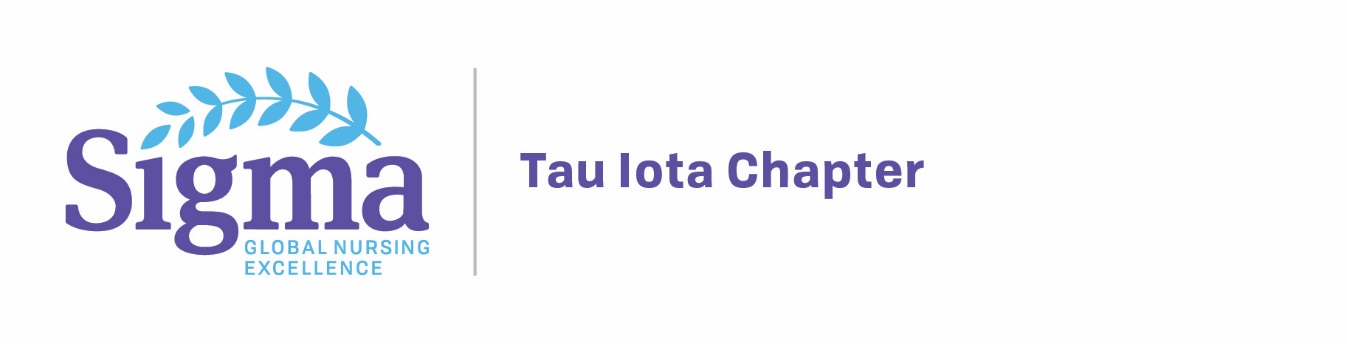         Timeline for Tau Iota induction to Sigma:   Fall 2018Call for Applications			               September 11Information formMust be typed to ensure Legibility of email address2 endorsement forms from GSON facultyLast day to submit application                   October 26No exceptionsList of eligible candidates 			      October 29 Reviewed by Tau Iota Officers	       Uploaded to STTI Home OfficeNotices sent from Home Office		      October 30Candidates receive email 		    (approximate)Candidate completes process		       November 13Online to STTI Pay membership fees  $107Induction Ceremony				      December 14Honor cords provided by Tau Iota11:00 in the Parkview Auditorium at the Duncan Campus